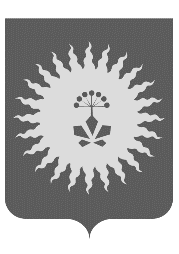 ДУМААНУЧИНСКОГО МУНИЦИПАЛЬНОГО ОКРУГАПРИМОРСКОГО КРАЯР Е Ш Е Н И Е О внесении изменений в решение Думы округа от 23.12.2020  № 140-НПА «О бюджете Анучинского муниципального округа на 2021 год и плановый период 2022-2023 годов»Принято Думой                    Анучинского муниципальногоокруга 4 ноября 2021года	Руководствуясь Бюджетным кодексом РФ, Уставом Анучинского муниципального округа, Положением «О бюджетном устройстве и бюджетном процессе в Анучинском муниципальном округе», принятом решением Думы округа от 25.11.2020 № 119-НПА, внести изменения в решение Думы округа от 23.12.2020 № 140-НПА «О бюджете Анучинского муниципального округа на 2021 год и плановый период 2022-2023 годов»: 1. Статью 1 изложить в следующей редакции: 1.Утвердить основные характеристики бюджета округа на 2021 год:1)общий объем доходов бюджета округа – в сумме 607378708,30 руб.;2)общий объем расходов бюджета округа – в сумме 627234356,01 руб.;3)размер дефицита бюджета округа – в сумме 19855647,71.	2.  Установить иные показатели бюджета округа на 2021 год: источники внутреннего финансирования дефицита бюджета округа       согласно приложению 1 к настоящему решению.	3. Приложение 6 учесть в бюджете округа на 2021 год поступления доходов в объемах согласно приложению 2 к данному решению.4.  Приложения 7 и 9 расходы бюджета округа изложить в новой редакции   согласно Приложениям 3 и 4 к данному решению.5. Приложение 11 расходы муниципальных программ изложить в новой             редакции согласно Приложению 5 к данному решению.	6. Настоящее решение опубликовать в средствах массовой информации           Анучинского муниципального округа.    7. Настоящее решение вступает в силу со дня принятия и распространяется на правоотношения, возникающие с 1 января 2021 года.  Глава Анучинскогомуниципального округа                                                                       С.А. Понуровскийс. Анучино24 ноября 2021 года № 250-НПА